Para Calentarnos: Conjugate the following verbs.Para Calentarnos: Conjugate the following verbs.Classwork: Read the Cultura on p112: De visita en la Ciudad de México. Complete Productos, Compresión y Analiza. Read the Cultura on p113: El Parque de Chapultepec. Complete Comprensión.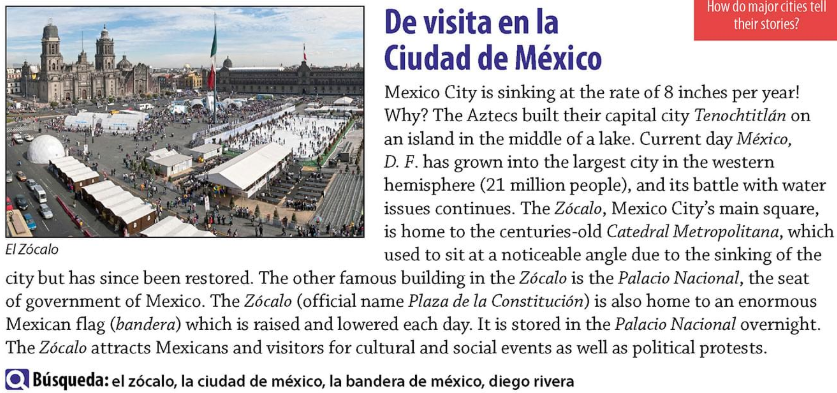 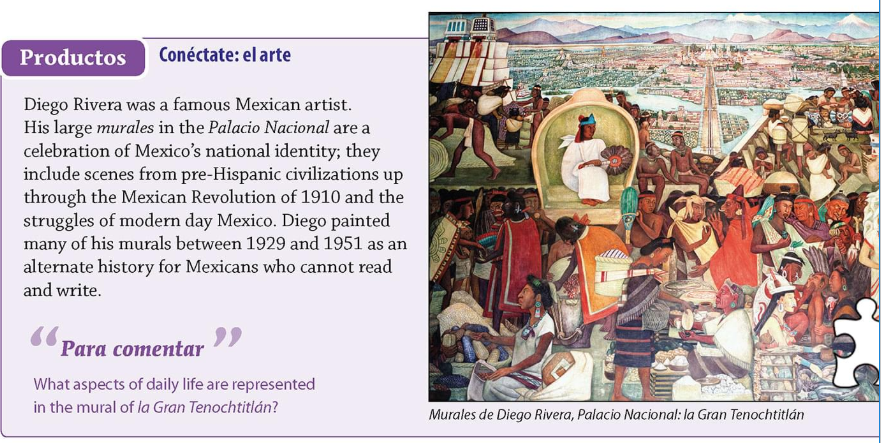 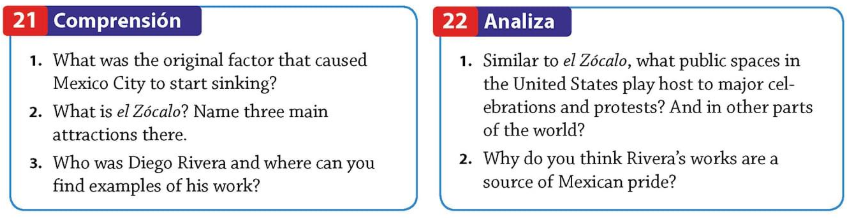 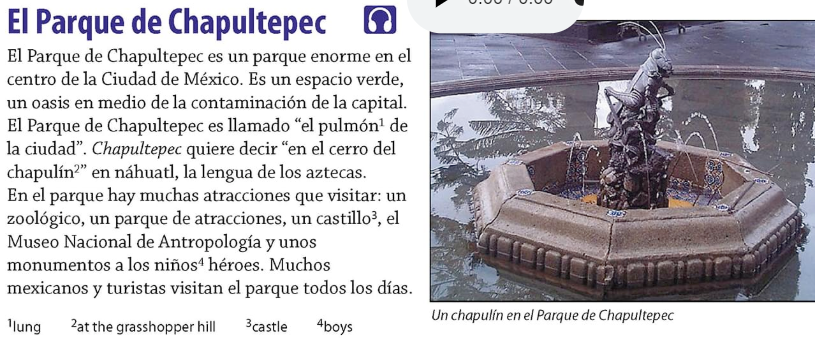 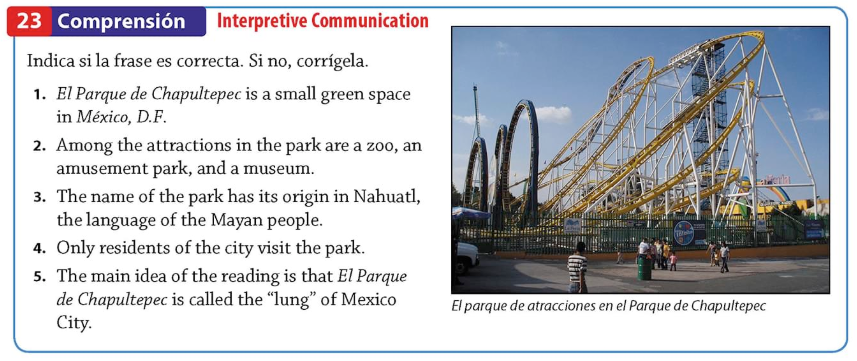 Caminar – to walkCaminar – to walkCaminar – to walkCaminar – to walkYoNosotros(as)TúVosotros(as)Él, Ella, UstedEllos, Ellas, UstedesAndar – to walk, to go for a strollAndar – to walk, to go for a strollAndar – to walk, to go for a strollAndar – to walk, to go for a strollYoNosotros(as)TúVosotros(as)Él, Ella, UstedEllos, Ellas, UstedesCaminar – to walkCaminar – to walkCaminar – to walkCaminar – to walkYoNosotros(as)TúVosotros(as)Él, Ella, UstedEllos, Ellas, UstedesAndar – to walk, to go for a strollAndar – to walk, to go for a strollAndar – to walk, to go for a strollAndar – to walk, to go for a strollYoNosotros(as)TúVosotros(as)Él, Ella, UstedEllos, Ellas, Ustedes